1.14	considerar la posibilidad de establecer una escala de tiempo de referencia continua, ya sea a través de la modificación del tiempo universal coordinado (UTC) o mediante cualquier otro método y adoptar las medidas oportunas a ese fin de conformidad con la Resolución 653 (CMR-12);IntroducciónDe conformidad con la Resolución 653 (CMR-12) se han finalizado los estudios sobre cuatro posibles métodos para responder al punto del orden del día y establecer una escala de tiempo continua. En la actual definición de tiempo universal coordinado (UTC), la escala de tiempo se ajusta al tiempo solar medio, UT1, insertando o suprimiendo un segundo siempre que la diferencia entre UTC y UT1 se acerca a 0,9 s. Este segundo adicional se conoce como segundo intercalar.El Método A del Informe de la RPC propone eliminar el procedimiento del segundo intercalar de la definición de UTC; propuesta que es coherente con este método y, en concreto, con el Método A1, que mantiene la utilización del acrónimo UTC.La supresión del segundo intercalar de la definición de UTC permitirá la difusión de una escala de tiempo continua, eliminando al mismo tiempo la necesidad de ajustar UTC con el segundo intercalar con los riesgos de error que ello conlleva, que en el pasado han causado problemas en los sistemas informáticos y de telecomunicaciones.Sin embargo, dado que algunos sistemas, como los instrumentos astronómicos, se basan en UT1, o en su actual aproximación, UTC, podrá ser necesario modificar el software de esos sistemas para poder recuperar UT1 a partir de UTC cuando la diferencia sea superior a 0,9 s. Se propone así retrasar 5 años la supresión de la inserción del segundo intercalar e introducir las modificaciones propuestas en el Reglamento de Radiocomunicaciones en 2021.Las siguientes propuestas se basan en el Método A1 del Informe de la RPC.ARTÍCULO 1Términos y definicionesSección I – Términos generalesMOD	AUT/E/FIN/F/I/LTU/LUX/MCO/NOR/POL/SVK/CZE/ROU/84/11.14		Tiempo Universal Coordinado (UTC): Escala de tiempo basada en el segundo (SI),.     (CMR-)Motivos:	Eliminar la incorporación por referencia de la Recomendación UIT-R TF.460-6, en la que se define la utilización de los segundos intercalares en UTC, añadir una referencia a la organización internacional responsable del mantenimiento de la escala de tiempo UTC, y eliminar la equivalencia entre UTC y la hora solar media en el meridiano origen.ARTÍCULO 2NomenclaturaSección II – Fechas y horasMOD	AUT/E/FIN/F/I/LTU/LUX/MCO/NOR/POL/SVK/CZE/ROU/84/22.5		Siempre que se emplee una fecha junto con el Tiempo Universal Coordinado (UTC), dicha fecha la correspondiente a la del meridiano origen, correspondiendo el meridiano origen a la longitud geográfica de cero grados.Motivos:	Cambios consecuentes a la MOD del número 1.14 del RR.MOD	AUT/E/FIN/F/I/LTU/LUX/MCO/NOR/POL/SVK/CZE/ROU/84/32.6		iempre que se emplee una hora especificada en actividades internacionales de radiocomunicación, se aplicará el UTC, y se representará en un grupo de cuatro cifras (0000-2359). Deberá utilizarse en todos los idiomas, la abreviatura UTC.Motivos:	Cambios consecuentes a la MOD del número 1.14 del RR.MOD	AUT/E/FIN/F/I/LTU/LUX/MCO/NOR/POL/SVK/CZE/ROU/84/4CAPÍTULO XDisposiciones para la entrada en vigor del Reglamento
de Radiocomunicaciones     (CMR-1)MOD	AUT/E/FIN/F/I/LTU/LUX/MCO/NOR/POL/SVK/CZE/ROU/84/5ARTÍCULO 59Entrada en vigor y aplicación provisional del Reglamento
 de Radiocomunicaciones     (CMR-)MOD	AUT/E/FIN/F/I/LTU/LUX/MCO/NOR/POL/SVK/CZE/ROU/84/659.1		Este Reglamento, que complementa las disposiciones de la Constitución y del Convenio de la Unión Internacional de Telecomunicaciones, que ha sido revisado y figura en las Actas Finales de las CMR-95, CMR-97, CMR-2000, CMR-03, CMR-07 CMR-12, se aplicará de acuerdo con el Artículo 54 de la Constitución, como se indica a continuación.     (CMR-)ADD	AUT/E/FIN/F/I/LTU/LUX/MCO/NOR/POL/SVK/CZE/ROU/84/759.13		Las demás disposiciones de este Reglamento revisadas por la CMR-15 entrarán en vigor el 1 de enero de 2017, con las siguientes excepciones:     (CMR-15)ADD	AUT/E/FIN/F/I/LTU/LUX/MCO/NOR/POL/SVK/CZE/ROU/84/859.14	–	las disposiciones revisadas para las que se estipulan otras fechas efectivas de aplicación en la Resolución:		[84-A114-UTC] (CMR-15).     (CMR-15)SUP	AUT/E/FIN/F/I/LTU/LUX/MCO/NOR/POL/SVK/CZE/ROU/84/9RESOLUCIÓN 653 (CMR-12)El futuro de la escala de Tiempo Universal CoordinadoMotivos:	No es necesaria la Resolución 653 (CMR-12).ADD	AUT/E/FIN/F/I/LTU/LUX/MCO/NOR/POL/SVK/CZE/ROU/84/10Proyecto de nueva Resolución [84-A114-UTC] (CMR-15)Aplicación provisional de ciertas disposiciones del Reglamento de
Radiocomunicaciones revisadas por la CMR-15 y abrogación
de determinadas Resoluciones y RecomendacionesLa Conferencia Mundial de Radiocomunicaciones (Ginebra, 2015),considerandoa)	que esta Conferencia ha adoptado las modificaciones de los números 1.14, 2.5 y 2.6 en relación con la modificación de UTC para lograr una escala de tiempo de referencia continua;b)	que, de conformidad con su mandato, la presente Conferencia ha adoptado una revisión parcial del Reglamento de Radiocomunicaciones que entrará en vigor el 1 de enero de 2017;c)	que es necesario que algunas de las disposiciones enmendadas por la Conferencia se apliquen después de dicha fecha;d)	que, para dejar a los sistemas heredados tiempo suficiente para que actualicen su hardware y/o software a fin de adaptarlo al cese de la inserción del segundo intercalar en UTC, los números 1.14, 2.5 y 2.6 tendrán que entrar en vigor en una fecha posterior,resuelveque, a partir del 1 de enero de 2021, sean de aplicación los números 1.14, 2.5 y 2.6 revisados por la CMR-15.Motivos: Dejar tiempo suficiente para que los sistemas heredados actualicen su hardware y/o software a fin de adaptarlo al cese de la inserción del segundo intercalar del UTC.______________Conferencia Mundial de Radiocomunicaciones (CMR-15)
Ginebra, 2-27 de noviembre de 2015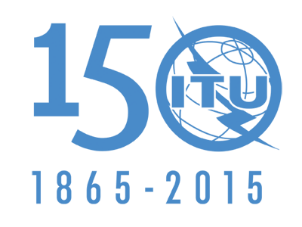 UNIÓN INTERNACIONAL DE TELECOMUNICACIONESSESIÓN PLENARIADocumento 84-S16 de octubre de 2015Original: inglésAustria/España/Finlandia/Francia/Italia/Lituania (República de)/
Luxemburgo/Mónaco (Principado de)/Noruega/Polonia (República de)/
República Eslovaca/República Checa/RumaniaAustria/España/Finlandia/Francia/Italia/Lituania (República de)/
Luxemburgo/Mónaco (Principado de)/Noruega/Polonia (República de)/
República Eslovaca/República Checa/RumaniaPropuestas para los trabajos de la conferenciaPropuestas para los trabajos de la conferenciaPunto 1.14 del orden del díaPunto 1.14 del orden del día